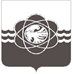                 П О С Т А Н О В Л Е Н И ЕОт 18.12.2023 № 1220О внесении изменения в Административный регламент предоставления муниципальной услуги «Выдача градостроительного плана земельного участка», утвержденный постановлением Администрации муниципального образования «город Десногорск»  Смоленской области от 22.12.2022       № 1108 	В соответствии с распоряжением Правительства РФ от 11 апреля 2022 г. N 837-р «Об утверждении Концепции перехода к предоставлению 24 часа в сутки 7 дней в неделю абсолютного большинства государственных и муниципальных услуг без необходимости личного присутствия граждан и плана-графика ее реализации», Федеральным законом от 27.07.2010 № 210-ФЗ «Об организации предоставления государственных и муниципальных услуг», постановлением Администрации муниципального образования «город Десногорск» Смоленской области от 12.09.2019 № 1000 «Об утверждении Порядков разработки и утверждения административных регламентов осуществления муниципального контроля и административных регламентов предоставления муниципальных услуг, и признании утратившим силу постановления Администрации муниципального образования «город Десногорск» Смоленской области от 30.05.2017 № 500 «Об утверждении Порядка разработки и утверждения административных регламентов предоставления муниципальных услуг (исполнения муниципальных функций)» и в целях приведения в соответствие с действующим законодательством 	Администрация муниципального образования «город Десногорск» Смоленской области постановляет:1. Внести в Административный регламент предоставления муниципальной услуги «Выдача градостроительного плана земельного участка», утвержденный постановлением Администрации муниципального образования «город Десногорск» Смоленской области  от 22.12.2022 № 1108 «Об утверждении Административного регламента предоставления муниципальной услуги «Выдача градостроительного плана земельного участка» и признании утратившим силу постановления Администрации муниципального образования «город Десногорск» Смоленской области от 07.12.2020 № 868 «Об утверждении Административного регламента предоставления муниципальной услуги «Выдача градостроительного плана земельного участка» и признании утратившим силу нормативного правового акта» следующее изменение:- в пункте 2.13.1 слова: «в течение пяти рабочих дней с даты поступления заявления об исправлении допущенных опечаток и ошибок» заменить словами «в течение двух рабочих дней с даты поступления заявления об исправлении допущенных опечаток и ошибок».- в пункте 2.13.3 слова: «выдаче дубликата, в течение пяти рабочих дней с даты поступления заявления о выдаче дубликата» заменить словами «выдаче дубликата, в течение двух рабочих дней с даты поступления заявления о выдаче дубликата».2. Отделу информационных технологий и связи с общественностью (Е.С. Любименко) разместить настоящее постановление на официальном сайте Администрации муниципального образования «город Десногорск» Смоленской области в информационно-телекоммуникационной сети «Интернет».3. Контроль исполнения настоящего постановления возложить на заместителя Главы муниципального образования - председателя Комитета по городскому хозяйству и промышленному комплексу Администрации муниципального образования                       «город Десногорск» Смоленской области А.В. Федоренкова. Глава муниципального образования«город Десногорск» Смоленской области                                        А.А. Терлецкий